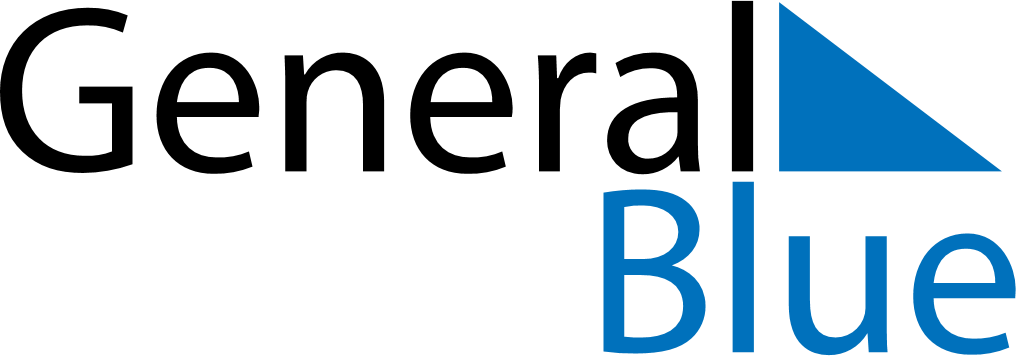 August 2027August 2027August 2027August 2027South AfricaSouth AfricaSouth AfricaSundayMondayTuesdayWednesdayThursdayFridayFridaySaturday1234566789101112131314National Women’s Day15161718192020212223242526272728293031